全国学科竞赛获奖证书样例为方便同学们判断自己所获奖项是否符合我校2017年自主招生报名条件，特列出部分学科竞赛获奖证书样例。与样例证书一致的为符合报名条件的奖项。化学国家奖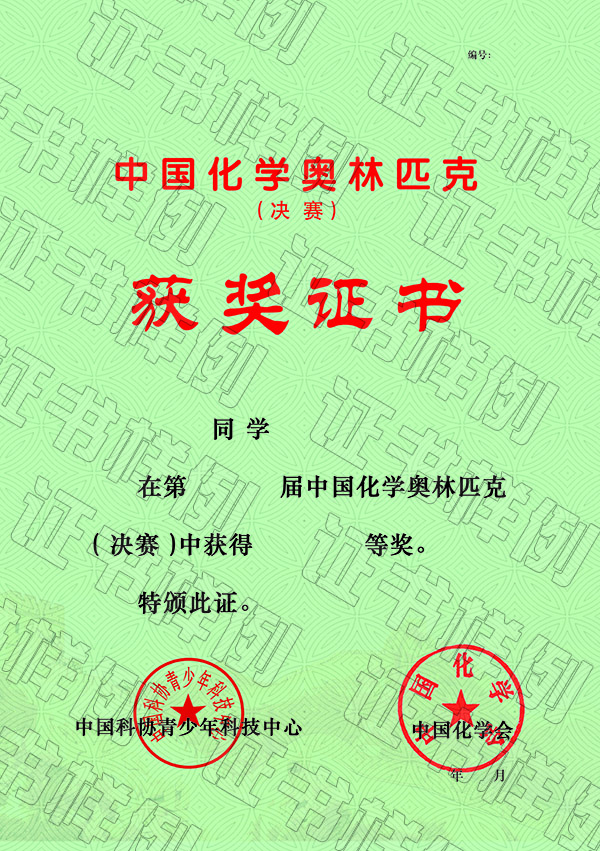 化学省级一等奖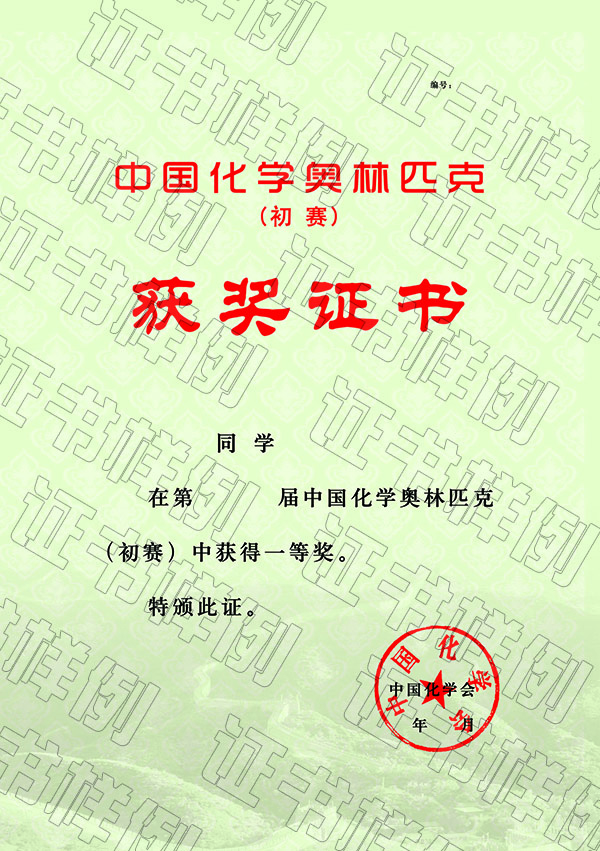 化学省级二等奖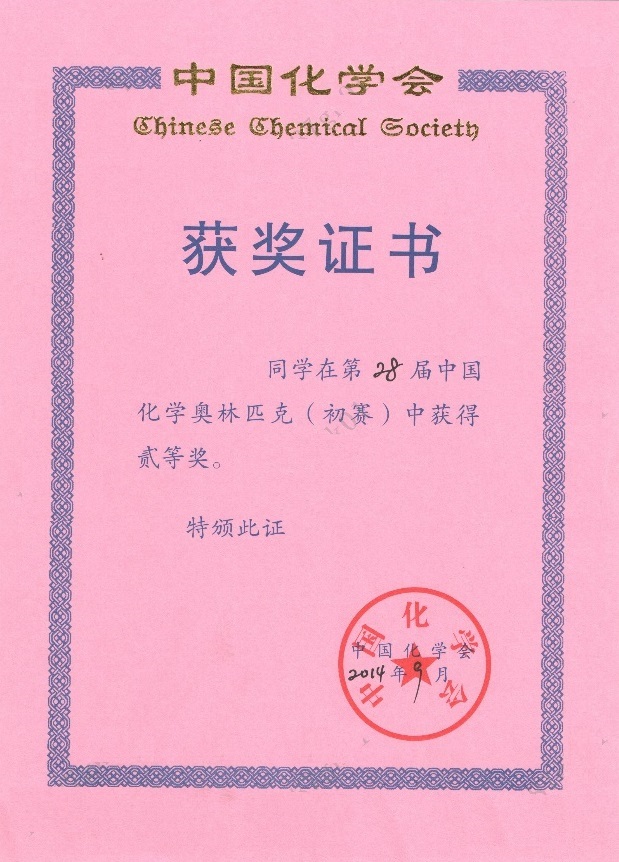 物理国家奖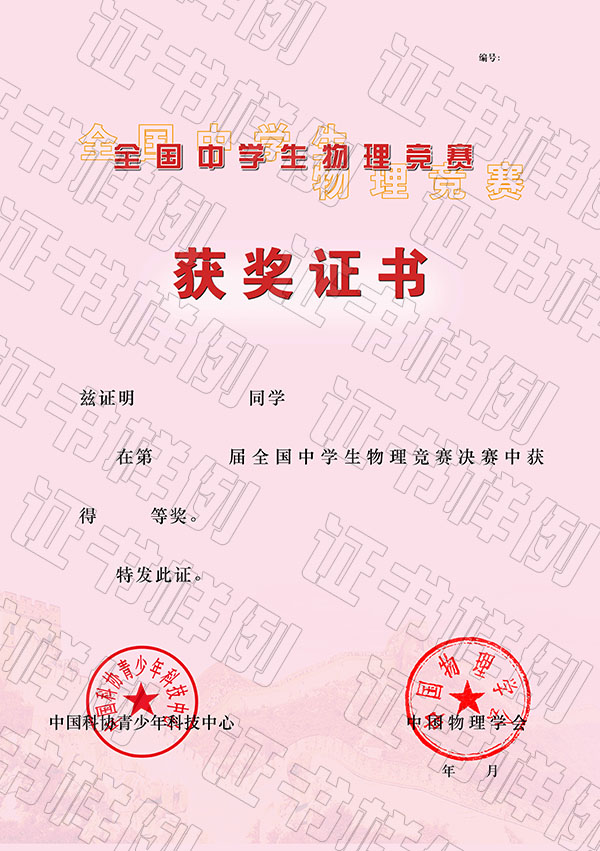 物理省级一等奖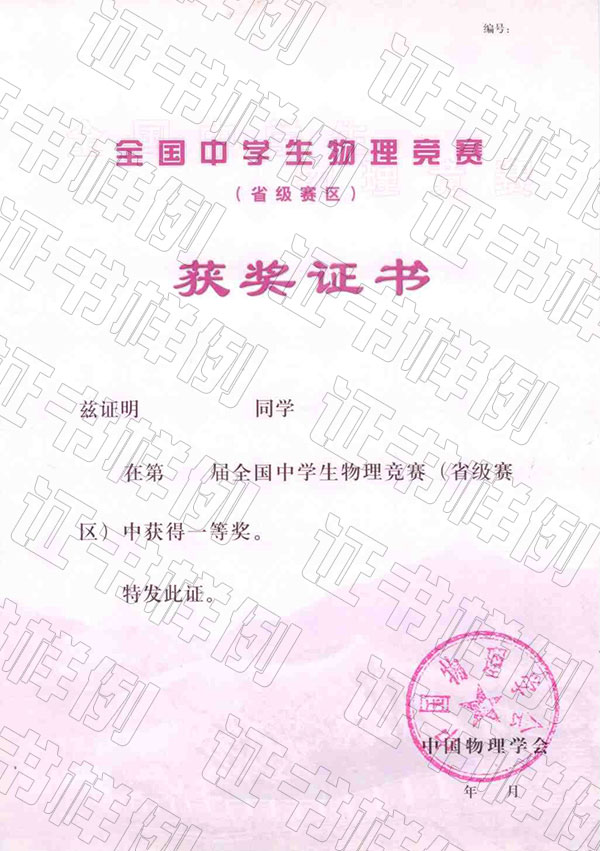 物理省级二等奖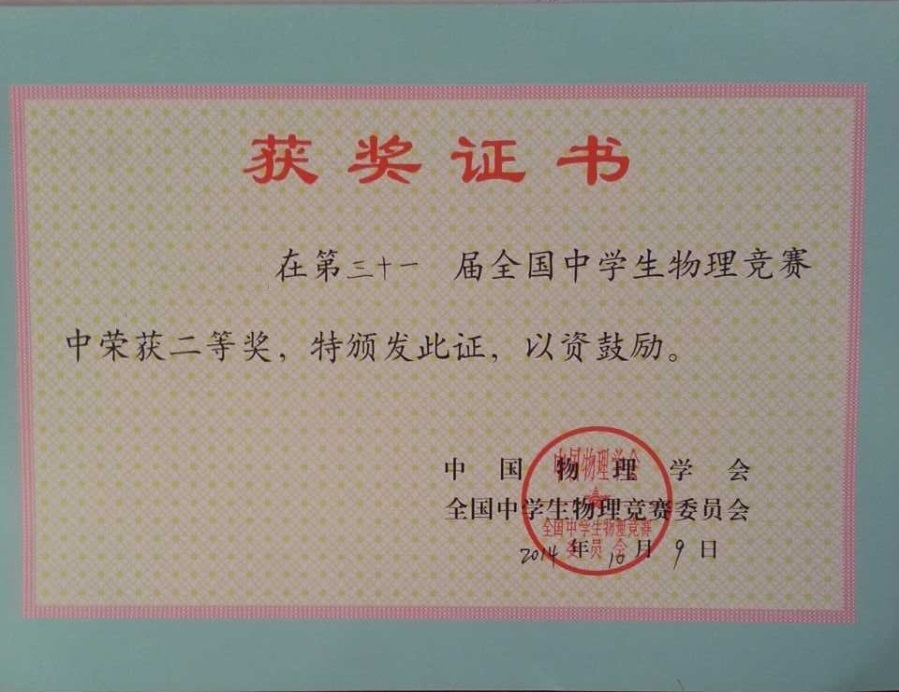 数学国家奖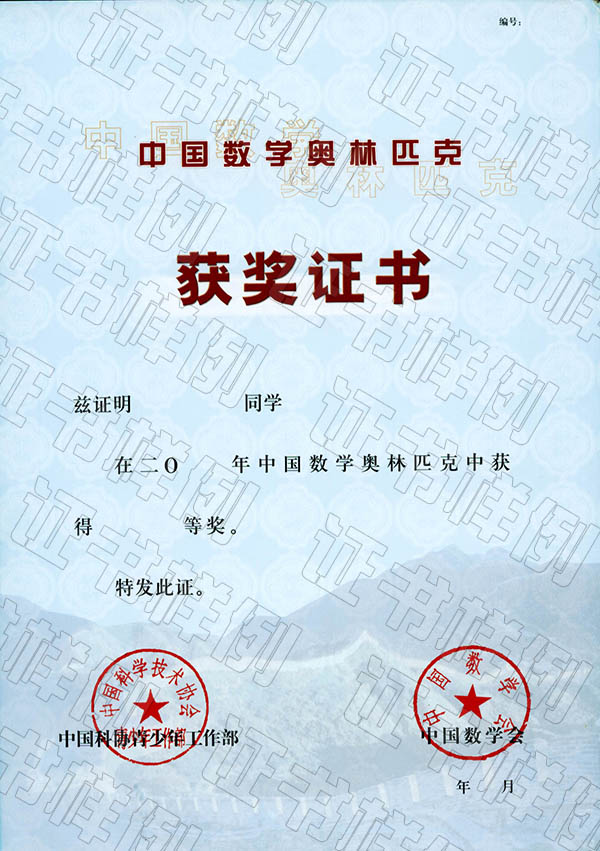 数学省级一等奖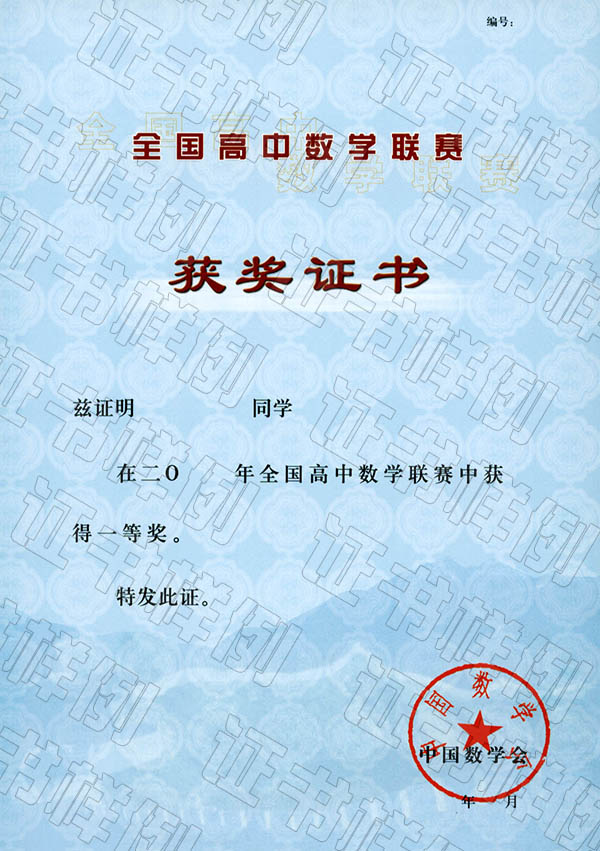 数学省级二等奖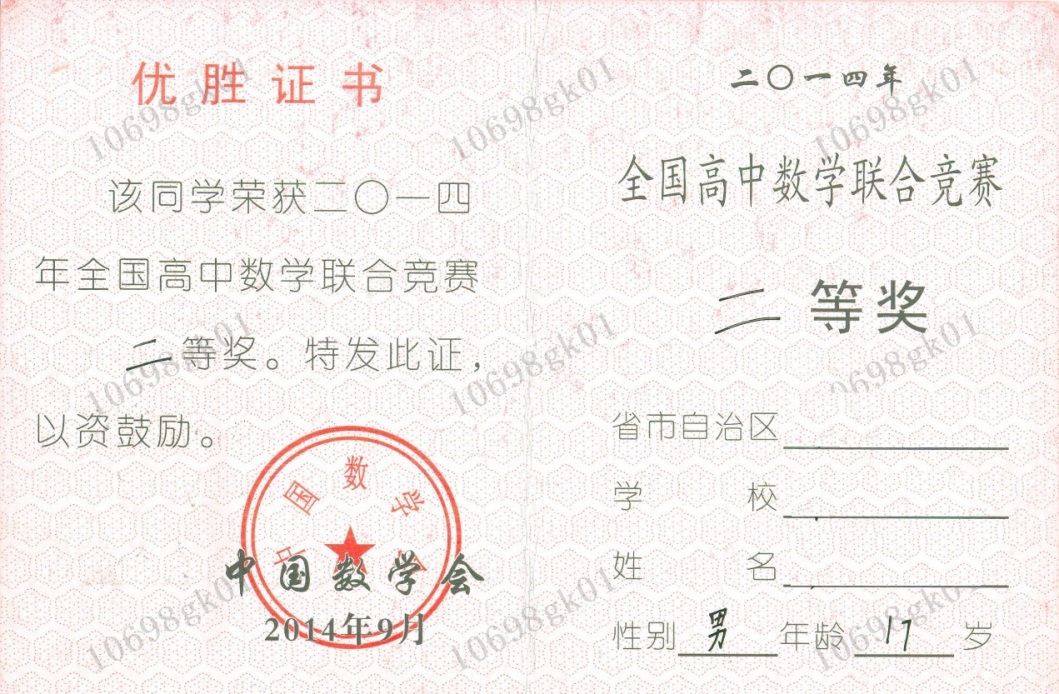 生物国家奖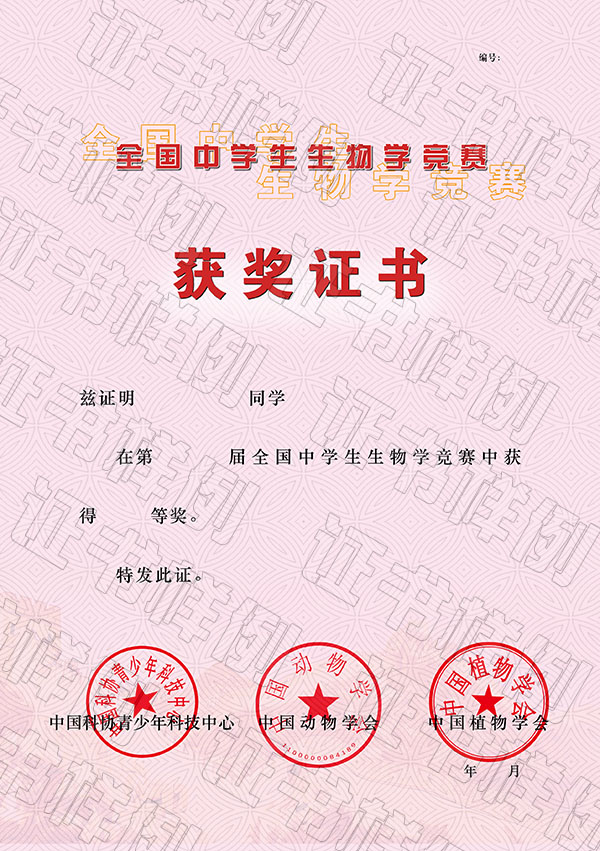 生物省级一等奖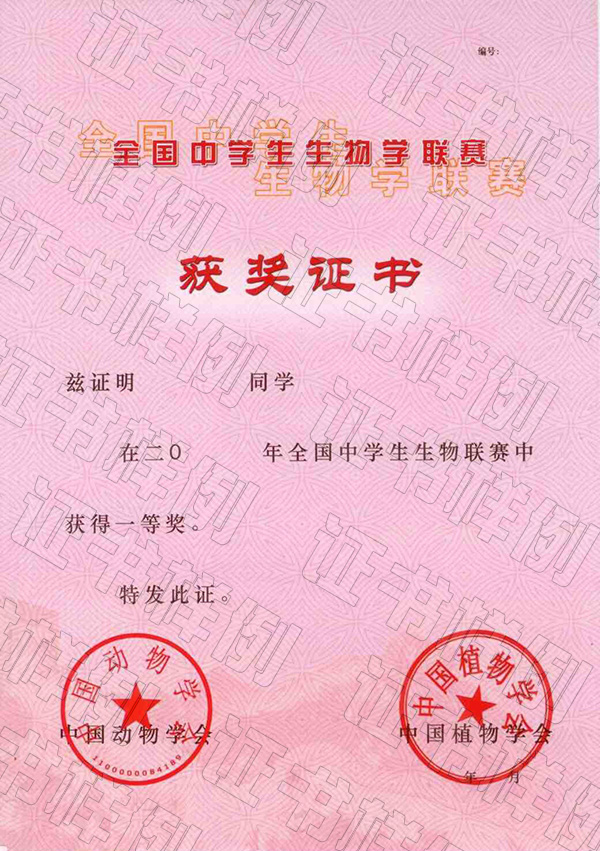 生物省级二等奖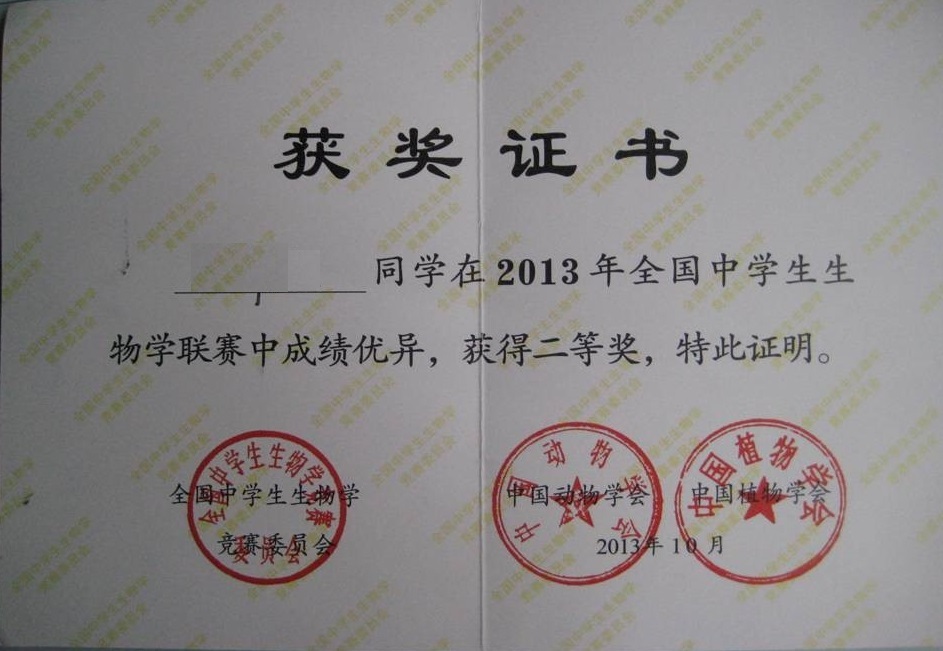 信息学国家奖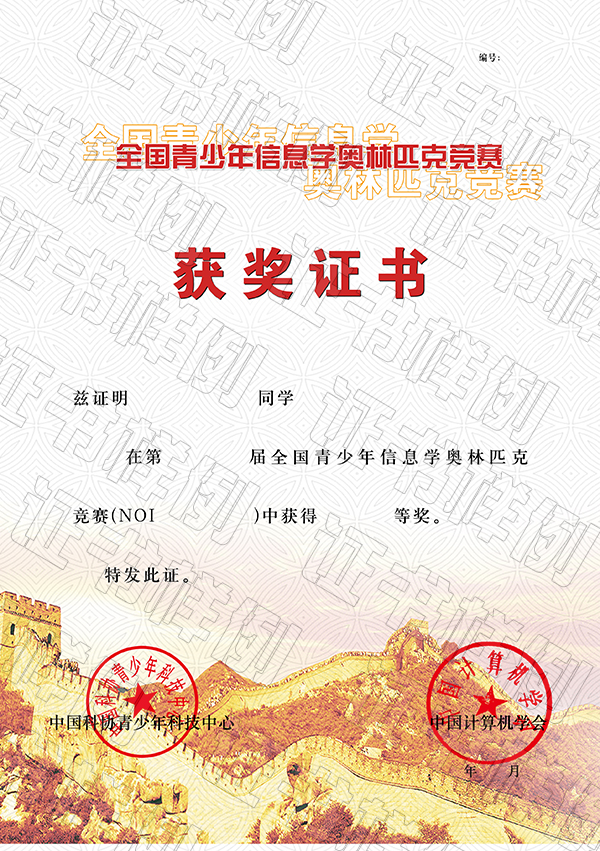 信息学省级一等奖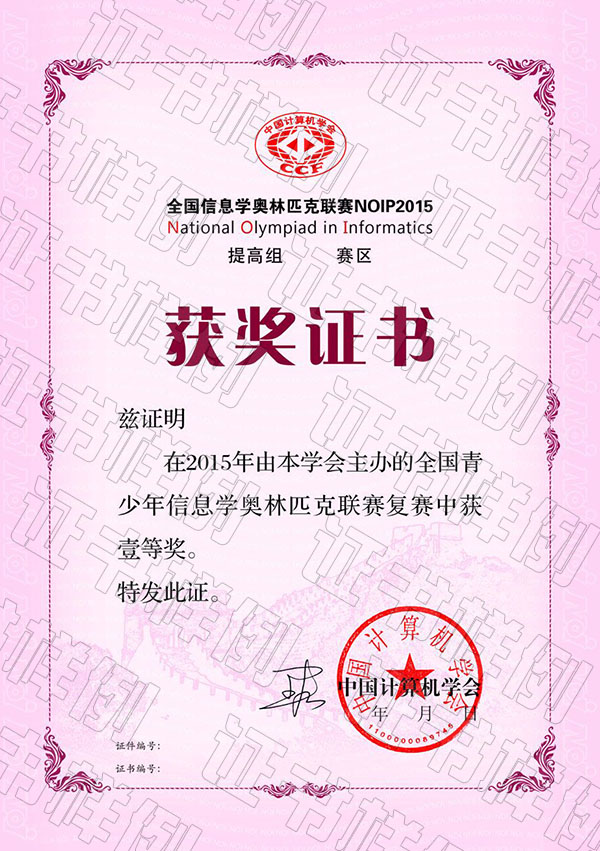 信息学省级二等奖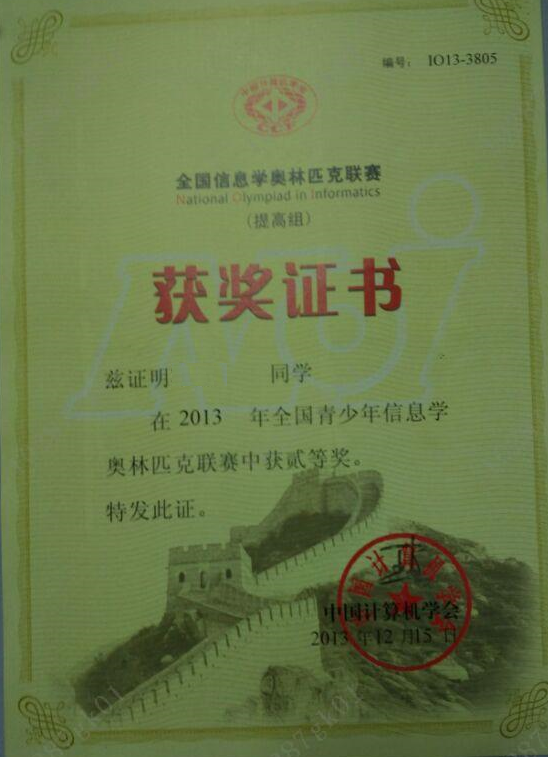 